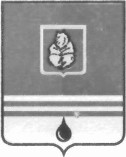 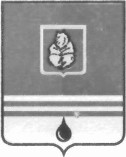 РАСПОРЯЖЕНИЕ АДМИНИСТРАЦИИ ГОРОДА КОГАЛЫМА Ханты-Мансийского автономного округа - Югры 	От   «06»  	апреля 	 2016 г. 	 № 58-р Об организации и проведении публичных слушаний по проекту решения Думы города Когалыма «Об утверждении отчёта об исполнении бюджета города Когалыма за 2015 год» В соответствии со статьёй 28 Федерального закона от 06.10.2003 №131- ФЗ «Об общих принципах организации местного самоуправления в Российской Федерации», статьёй 41 Устава города Когалыма, решением Думы города Когалыма от 22.09.2006 №44-ГД «О порядке организации и проведения публичных слушаний в городе Когалыме», решением Думы города Когалыма от 30.03.2016 № 659-ГД «О назначении публичных слушаний по проекту решения Думы города Когалыма «Об утверждении отчёта об исполнении бюджета города Когалыма за 2015 год»: Провести 18 апреля 2016 года публичные слушания по проекту решения Думы города Когалыма «Об утверждении отчёта об исполнении бюджета города Когалыма за 2015 год» в здании Администрации города Когалыма по адресу: город Когалым, улица Дружбы народов, 7, зал совещаний, кабинет 300. Время начала публичных слушаний – 18:15 часов по местному времени. Определить Комитет финансов Администрации города Когалыма        (М.Г. Рыбачок) ответственным за организацию и проведение публичных слушаний по проекту решения Думы города Когалыма «Об утверждении отчёта об исполнении бюджета города Когалыма за 2015 год», оформление протокола публичных слушаний и заключения с указанием результатов публичных слушаний. Назначить: Председательствующим на публичных слушаниях - заместителя главы города Когалыма Т.И.Черных; Секретарём публичных слушаний - начальника отдела сводного бюджетного планирования Комитета финансов Администрации города Когалыма Л.М.Светличных. Муниципальному казённому учреждению «Управление обеспечения деятельности органов местного самоуправления» (М.В.Владыкина) обеспечить техническую поддержку проведения публичных слушаний. Управлению по общим вопросам Администрации города Когалыма (И.Н.Чумакова) в случае поступления от граждан или юридических лиц заявок на участие в публичных слушаниях по проекту решения Думы города Когалыма «Об утверждении отчёта об исполнении бюджета города Когалыма за 2015 год», направлять их в Комитет финансов Администрации города Когалыма (М.Г.Рыбачок) для регистрации в журнале учёта заявок на участие в публичных слушаниях. Комитету финансов Администрации города Когалыма (М.Г.Рыбачок) оформить журнал учёта заявок на участие в публичных слушаниях по проекту решения Думы города Когалыма «Об утверждении отчёта об исполнении бюджета города Когалыма за 2015 год» по форме согласно приложению к настоящему распоряжению и обеспечить регистрацию поступающих заявок. Опубликовать заключение по результатам публичных слушаний по проекту решения Думы города Когалыма «Об утверждении отчёта об исполнении бюджета города Когалыма за 2015 год» в газете «Когалымский вестник» не позднее 10 дней со дня проведения публичных слушаний. Контроль за выполнением распоряжения возложить на заместителя главы города Когалыма Т.И.Черных. 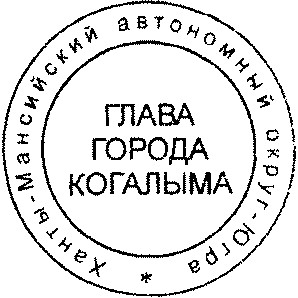 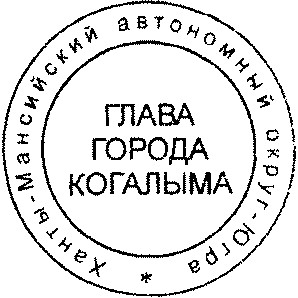 	Глава города Когалыма   	Н.Н.Пальчиков 2 Приложение к распоряжению Администрации города Когалыма от 06.04.2016 №58-р ЖУРНАЛ учёта заявок на участие в публичных слушаниях по проекту  решения Думы города Когалыма «Об утверждении отчёта об исполнении бюджета  города Когалыма за 2015 год» 3 № п/п Дата регистрации Ф.И.О. гражданина, адрес (наименование, место нахождения организации) Суть предложения Примечание 